о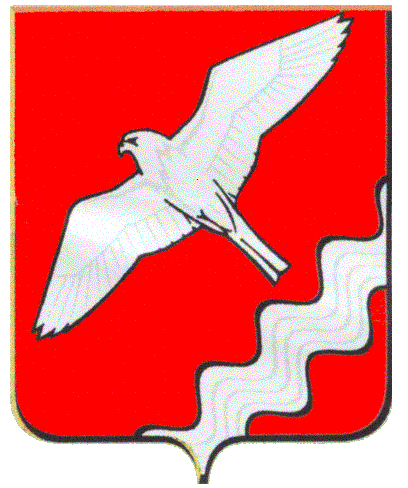 РЕВИЗИОННАЯ КОМИССИЯМУНИЦИПАЛЬНОГО ОБРАЗОВАНИЯКРАСНОУФИМСКИЙ ОКРУГРАСПОРЯЖЕНИЕот 20 декабря  2019 г.  № 80                   г. Красноуфимск                                       Об утверждении плана работы Ревизионной комиссии МОКрасноуфимский округ на 2020 годВ соответствии с Федеральным законом «Об общих  принципах  организации местного  самоуправления в  Российской Федерации  от 06 октября 2003 года №131-ФЗ, статьями 20,32 Устава Муниципального образования  Красноуфимский округ  и Положением о Ревизионной комиссии Муниципального образования  Красноуфимский округ:1.Утвердить план работы  на 2020 год (прилагается).2. Настоящее   распоряжение   вступает  в силу с 01 января 2020 года.3. Опубликовать настоящее распоряжение  на официальном сайте Ревизионной комиссии   МО Красноуфимский округ, в сети Интернет.4. Контроль за исполнением настоящего распоряжения оставляю за собой.Председатель  Ревизионной комиссииМО Красноуфимский округ                                                           И.Г. Тебнева.                                                                                       Утвержденраспоряжением  Ревизионнойкомиссии МО Красноуфимский округ  от 20.12.2019 № 80План работыРевизионной комиссии Муниципального образования Красноуфимский округ на 2020 год.Раздел 1.  Контрольные мероприятияРаздел 2.  Экспертно - аналитические мероприятияРаздел 3.  Другие  мероприятия№ п/п.Наименование мероприятия.срок исполненияОтветственные  исполнители1.Проверка целевого и эффективного  использования  средств бюджета МО Красноуфимский округ  выделенных  в 2019 году  на  содержание  единой дежурной диспетчерской службы.январь-февральПредседатель и инспектора Ревизионной комиссии МО Красноуфимский округ2.Аудит в сфере закупок товаров, работ и услуг, осуществленных в 2019  году Натальинским территориальным отделом Администрации МО Красноуфимский округфевраль - мартПредседатель и инспектора Ревизионной комиссии МО Красноуфимский округ3Проверка  использования  средств бюджета МО Красноуфимский округ, направленных  на обеспечение   деятельности  МБДОУ «Приданниковский детский сад №5», в рамках  реализации муниципальной программы «Развитие системы образования в МО Красноуфимский округ  до 2024 года»май - июньПредседатель и инспектора  Ревизионной комиссии МО Красноуфимский округ4Проверка  использования  средств бюджета МО Красноуфимский округ, направленных в 2020 году на содержание памятников расположенных на территории МО Красноуфимский округ.июль - августПредседатель и инспектора  Ревизионной комиссии МО Красноуфимский округ5.Проверка эффективности использования МУП «Энергосервис» муниципального имущества, полноты и своевременности поступления в местный бюджет доходов от перечисления части прибыли, оставшейся  после  уплаты налогов и иных обязательных  платежей по результатам деятельности  за 2019 год, соблюдение  муниципальных нормативных правовых актов, регулирующих  деятельность МУП «Энергосервис»    в 2019 году.сентябрь - октябрьПредседатель и инспектора  Ревизионной комиссии МО Красноуфимский округ6Проверка законности  и эффективности использования средств  местного  бюджета, выделенных  МКОУ «Ключиковская средняя образовательная школа» в 2020 годуНоябрь -декабрьПредседатель и инспектора  Ревизионной комиссии МО Красноуфимский округ№ п/п.Наименование мероприятия.срок     исполненияОтветственные  исполнители1.  Внешняя   проверка  отчёта  об исполнении   бюджета  МО Красноуфимский округ  за 2019 год.март - апрельПредседатель и инспектора Ревизионной комиссии МО Красноуфимский округ2.Анализ эффективности использования бюджетных средств МО Красноуфимский округ  выделенных    в  2018 - 2019 годах   на реализацию подпрограммы «Обеспечение  пожарной безопасности на  территории  МО Красноуфимский округ» июнь-октябрьПредседатель и инспектора  Ревизионной комиссии МО Красноуфимский округ1.Экспертиза   проекта  решения Думы МО Красноуфимский округ «Об исполнении бюджета  МО  Красноуфимский округ  за 2019 год».25 дней с даты поступленияПредседатель и инспектора  Ревизионной комиссии МО Красноуфимский округ2.Экспертиза проектов решений Думы МО Красноуфимский округ «О внесении изменений в решение Думы Муниципального образования Красноуфимский округ «О бюджете Муниципального образования        Красноуфимский округ на 2020 год и плановый период  2021 -2022 годов».5 рабочих дней  с даты  поступленияПредседатель  Ревизионной комиссии МО Красноуфимский округ3.Подготовка   информации  о ходе  исполнении  бюджета  МО Красноуфимский округ за   отчётный  период  2020 года (1 квартал, 1 полугодие, 9 месяцев).5 рабочих дней  с даты  поступленияПредседатель   и инспектора  Ревизионной комиссии МО Красноуфимский округ                                                                                                                                                                                                                                   4.Экспертиза  проектов  постановлений  Администрации  МО   Красноуфимский округ   об    утверждении   муниципальных   программ  либо  о внесении    изменений   в  действующие  муниципальные   программы.   10 календарных дней  с даты поступленияПредседатель  и инспектора  Ревизионной комиссии МО Красноуфимский округ                                                                                                                                                                                                                                    5.Экспертиза   проектов   муниципальных  правовых   актов  в части, касающихся   расходных обязательств МО   Красноуфимский округ10 календарных дней  с даты поступленияПредседатель   и инспектора  Ревизионной комиссии МО Красноуфимский округ6Анализ бюджетного процесса в МО Красноуфимский   округ   В течение годаПредседатель   и инспектора  Ревизионной комиссии МО Красноуфимский округ7.Экспертиза проекта  решения Думы  Муниципального образования Красноуфимский округ «О бюджете Муниципального образования        Красноуфимский округ  на  2021 год  и плановый период 2022 -2023годов»7 рабочих дней  с даты поступленияПредседатель и инспектора  Ревизионной комиссии МО Красноуфимский округ8.Подготовка  отчёта о деятельности   Ревизионной  комиссии МО Красноуфимский   округ   за 2019 год1 квартал 2020 годаПредседатель Ревизионной комиссии МО Красноуфимский округ9.Подготовка  отчёта о работе   Ревизионной  комиссии МО Красноуфимский   округ   за 2019 год и направление  в Счётную палату  Свердловской области.По мере необходимостиПредседатель Ревизионной комиссии МО Красноуфимский округ10.Подготовка информации о ходе   выполнения требований и предложений  Ревизионной комиссии МО Красноуфимский округ объектами  контрольных мероприятий по направленным представлениям, предписаниям и информационным  письмам.в течении годаПредседатель Ревизионной комиссии МО Красноуфимский округ11.Подготовка  информации  о   результатах  аудита в сфере закупок, размещения  в единой  информационной  системе в сфере  закупок. декабрь2020 годаПредседатель Ревизионной комиссии МО Красноуфимский округ12.Подготовка и утверждение плана работы    Ревизионной  комиссии МО  Красноуфимский   округ  на  2021 год.декабрь2020 годаПредседатель Ревизионной комиссии МО Красноуфимский округ13.Участие в работе:- заседаний Думы  МО  Красноуфимский   округ;  - постоянных депутатских комиссий Думы  МО  Красноуфимский   округ;- конференций и совещаний контрольно-счётных органов Свердловской  области.По плану работы Думы МО  Красноуфимский   округ.По письмам  Счётной палаты Свердловской областиПредседатель Ревизионной комиссии МО Красноуфимский округ14.Взаимодействие со Счётной палатой Свердловской области, контрольно-счетными органами муниципальных образований Свердловской области ПостоянноПредседатель Ревизионной комиссии МО Красноуфимский округ15.Направление запросов в финансовый отдел, Администрацию, другие учреждения и организации.В течение годаПредседатель Ревизионной комиссии МО Красноуфимский округ16.Проведение совещаний с депутатами Думы, служащими Администрации, руководителями муниципальных учреждений и т. д.По мере необходимостиПредседатель Ревизионной комиссии МО Красноуфимский округ17.Обмен информацией с правоохранительными органами и другими контрольными органами городского округаПо мере необходимостиПредседатель Ревизионной комиссии МО Красноуфимский округ